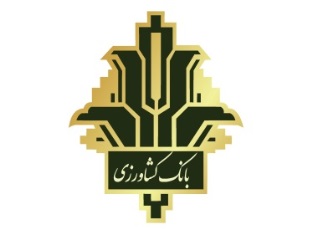 شرایط عمومی آگهی مزایده املاک مازاد بانک کشاورزیمدیریت شعب بانک کشاورزی در منطقه دو تهران ، در نظر دارد تعدادی از املاک مازاد بر نیاز خود را از طریق مزایده عمومی با جزئیات مندرج در این اگهی به فروش برساند . متقاضیان می توانند جهت دریافت اسناد مزایده ، ملاحظه اسناد و نظریه کارشناسی و کسب اطلاعات بیشتر همه روزه به جز ایام تعطیل از ساعت 8  الی13 ، به مدیریت شعب بانک کشاورزی در منطقه دو تهران به نشانی تهران، خیابان ستارخان،نبش خیابان حبیب اللهی واحد حقوقی مراجعه و یا با شماره تلفن های 66554647 -021 و 66554672-021 تماس حاصل فرمایند. تاریخ انتشار مزایده روز شنبه مورخ 19/03/1403 می باشد . آخرین مهلت ارسال پیشنهادات ساعت 13 روز چهار شنبه مورخ 30/03/1403 می باشد . زمان بازگشایی پاکات پیشنهادات ساعت 10 صبح روز پنجشنبه مورخ 31/03/1403 در محل سالن جلسات مدیریت و با حضور اعضا کمیسیون فروش می باشد.  حضور شرکت کنندگان اختیاری و منوط به هماهنگی قبلی و ارائه کارت شناسایی معتبر می باشد. لیکن عدم حضور پیشنهاد دهندگان مانع بازگشایی پیشنهادات مزایده نمی باشد.شرایط و نحوه شرکت در مزایده :مبلغ سپرده شرکت در مزایده معادل 5% مبلغ پایه مندرج در آگهی به صورت واریز نقدی است و متقاضیان باید وجه مذکور را به عنوان سپرده شرکت در مزایده به حساب شماره 1051096932 /شبا 6932-5109-0010-0000-6000-9401-IR  به نام مدیریت شعب بانک کشاورزی در منطقه دو تهران واریز و اصل رسید را به همراه سایر اسناد و مدارک تحویل بانک نمایند . شرکت کنندگان پس از دریافت کلیه اسناد مزایده ( اقرارنامه ، شرایط عمومی شرکت در مزایده ، فرم پیشنهاد قیمت و تعهد نامه) ، ملزم به تحویل اسناد، تصویر شناسنامه و کارت ملی (اشخاص حقیقی) ، اساسنامه و آخرین آگهی تغییرات شرکت (اشخاص حقوقی) به بانک می باشند .مراجعه به محل املاک مورد مزایده و مطالعه اسناد و مدارک مربوطه قبل از شرکت در مزایده برای متقاضیان ضروری است.وضعیت کمی و کیفی املاک مورد مزایده ( اعم از کاربری، مساحت و ... ) بر اساس اسناد و مدارک در اختیار بانک بوده و لازم است متقاضیان قبل از خرید و شرکت در مزایده از وضعیت حقوقی و ثبتی اسناد و عوارض و مالیات و بدهی های احتمالی متعلقه اطمینان حاصل نمایند.کلیه مطالبات تامین اجتماعی، دارایی، شهرداری، رفع بازداشتی های احتمالی بعد از سند رهنی، حق الوکاله وکیل و غیره مربوط به ملک به عهده برنده مزایده می باشد.واگذاری در فروش نقدی از طریق مبایعه نامه و در فروش اقساطی از طریق عقد اجاره به شرط تملیک با نرخ سود مصوب شورای پول و اعتبار بوده که پس از اخذ کلیه ی مفاصاحساب های مربوطه توسط خریدار و همچنین حصول شرایط قراردادی و رفع موانع احتمالی توسط ایشان از طریق تنظیم سند قطعی در دفتر اسناد رسمی ، منتقل خواهد گردید . کلیه هزینه های مربوط به تنظیم وکالت نامه ، نقل و انتقال قطعی املاک و بیمه املاک به عهده خریدار می باشد . کلیه املاک با وضع موجود واگذار می گردد. لذا برای املاکی که دارای متصرف می باشند ، تخلیه و خلع ید و رفع تصرف بر عهده خریدار می باشد.اولویت فروش با پیشنهاداتی خواهد بود که با مصلحت و منافع بانک همخوانی بیشتری داشته باشد . لذا پیشنهادات در صورت تطبیق با دستورالعمل نحوه واگذاری اموال مازاد موسسات اعتباری و پس از طرح در کمیسیون های مربوطه بانک ، مورد بررسی و اتخاذ تصمیم قرار خواهد گرفت. در پیشنهادات اقساطی اخذ پیش پرداخت نقدی حداقل 30 درصد و الباقی اقساط حداکثر 3 سال در قالب عقد اجاره به شرط تملیک با نرخ سود شورای پول و اعتبار، اجتناب ناپذیر خواهد بود که در هر حال پیشنهادات واصله (اعم از نقد یا اقساط) مجددا بررسی و در صورت قبول بانک به مزایده گر ابلاغ خواهد شد .  پس از اعلام نتایج مزایده، برنده مزایده موظف است ظرف مدت 10 روز ، باقیمانده قیمت پیشنهادی را به حساب بانک واریز نماید. اعطاء مهلت بیشتر ، منوط به موافقت بانک و اعتبار گزارش کارشناسی مورد مزایده و پرداخت سود مطابق نرخ شورای پول و اعتبار در مدت تاخیر خواهد بود . بانک در رد یا قبول کلیه پیشنهادات مختار است و صرف شرکت در مزایده و ارائه پیشنهاد دلالت بر قبول بانک ندارد و قبول پیشنهاد خریدار منوط به ابلاغ کتبی به وی خواهد بود . هزینه درج آگهی و کارشناسی ملک به عهده برنده مزایده می باشد.هزینه خرید اسناد مزایده 000/000/3 ریال می باشد.ردیفشماره پروندهآدرس ملکپلاک ثبتیکاربریمیزان مالکیتعرصه(مترمربع)اعیان(مترمربع)قیمت پایه ( ریال )توضیحاتوضعیت ملکنحوه فروش17442البرز- کرج -گوهردشت- بلوار رستاخیز –نبش بن بست 4(شهید گرشاسبی) - پلاک2- طبقه اول شمالی9260 فرعی از 151 اصلیمسکونیسه  دانگ مشاع از 6 دانگقدرالسهم2/120000/000/500/173 دانگ مشاع از 6 دانگ یک واحد آپارتمان مسکونی - فاقد پارکینگ، انباری و آسانسور می باشد- تصرف به عهده خریدار است. فروش با وضع موجود. .متصرف داردنقد یا اقساط26599تهران- خیابان ری-نرسیده به سه راه امین حضور-  بن بست میرمطهری- پاساژ امام جواد - طبقه اول شمال شرقی126 فرعی از 2164 اصلیتجاریشش دانگقدرالسهم18/27000/000/283/50یک باب مغازه دارای سرقفلی و پارکینگ - فروش با وضع موجود .تخلیهنقد317494تهران – خیابان دماوند – خیابان نیروی هوایی – نبش کوچه جوانفکر – پلاک 555 – طبقه اول - واحد 695162 فرعی از 4476 اصلیمسکونی218 سهم مشاع از 1200 سهم قدرالسهم44/66667/666/356/8218 سهم مشاع از 1200 سهم عرصه و اعیان یک واحد آپارتمان مسکونی – دارای پارکینگ – فاقد انباری - تصرف به عهده خریدار است - فروش با وضع موجود .متصرف داردنقد42672شهریار – ضلع شرقی میدان فرمانداری – ابتدای بلوار کلهر – پلاک 414185 فرعی از 49 اصلیتجاری - مسکونی7/2 دانگ مشاع از شش دانگ25/2501109.76000/000/500/2027/2 دانگ مشاع از شش دانگ عرصه و اعیان یک ساختمان 5 طبقه . تصرف به عهده خریدار است . فروش با وضع موجود .متصرف داردنقد یا اقساط 57446یزد - میدان شهدای محراب - بلوار مدرس - کوچه دوم رسالت - پلاک 13319 فرعی از 1262 اصلیمسکونی9971/308 سهم مشاع از 720 سهم 96875/591072/816/906/1439971/308 سهم مشاع از 720 سهم عرصه و اعیان یک خانه مسکونی و مغازه - تصرف به عهده خریدار است - فروش با وضع موجود .متصرف داردنقد